				Physics 11 Constant Velocity Friction Lab			/36Pre-Lab:	This will be checked at the beginning of the lab and is worth 4 marks.	/4	In your lab manual do the following 3 steps:Copy the title/name/block/purpose/materials.				/4In your own words write a brief paragraph for your procedure summarizing the important steps you will do in the lab.						/4Create an observations table like the one shown below in the observations section.	/4Purpose:	To measure the coefficient of kinetic friction  for a wooden block on your lab desk.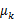 Materials:	wooden block, spring scale, various masses, stringProcedure:	Measure the mass of the block and record it in the observations table.Pull the cart along the desk with a Constant Velocity using the spring scale and record the Force applied in the table.IMPORTANT		*Keep the spring scale held horizontally*Repeat step #2 five times and then calculate the average force applied.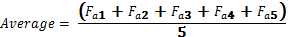 Add a 50 gram mass to the cart and record the total mass in the next table.Repeat steps 2 and 3.Repeat steps 4 and 5 until you have 7 to 12 different average forces.Calculate the Normal Forces that act on the different massed boxes and record them in your table.  		    Where  = -9.80 m/s2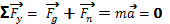 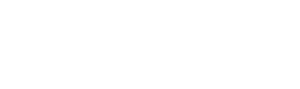 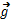 Analysis:														        /4On the attached graph paper, plot Average Force Applied (y axis) vs. Force Normal (x axis).Make a best fit line that goes through the origin.Calculate the slope of the best fit line on the graph showing important steps and units.Write the equation of the line, where y =  and x =  and b = 0, on the graph.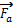 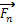 The general equation for a line is 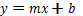 Discussion:													        /4Draw a free-body diagram of the block and label the forces that it experiences.If you pulled the block with a constant velocity what is the acceleration of the block?What is the net force on the block?The equation for the force of friction is  not , what is the relationship between the applied force and the force of friction for constant velocity motion?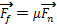 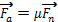 Conclusion:		In a well written paragraph write about the following:	/1Was the purpose met?  What were your results?			/1What were the major sources of error?				/2Sources means where the error comes from, this could mean you, the equipment or the environment.What are some possible improvements?				/2Give specific changes to the procedure or equipment that would lessen the error in the lab.Clarity of writing and ideas					/2Formatting:	Use your proper lab format handout and remember the following important rules:	        /4No pencil, only use one color of pen, either blue or blackWrite the titles in the correct order and underline them with a rulerNo white-out, if you make a mistake cross it out and do it again.Mass of Block kgAdded Mass kgTotal Mass kgNormal Force NForce Applied Trial 1Force Applied Trial 1Force Applied Trial 1Force Applied Trial 1Force Applied Trial 1Average Force Applied